Con motivo de la conmemoración  de los mil años  del Reino de  Taifa de Almería, el IES Maestro Padilla  ha planificado una serie de actividades que no sólo se circunscriben al entorno del aula sino que intentan  reflejar el esplendor que tuvo nuestra ciudad en el siglo XI-XII.El IES Maestro Padilla se convertirá el DÍA 28 de noviembre en  un espacio para disfrute de los sentidos: gusto, vista,  olfato, oído y  tacto serán los protagonistas.Si usted quiere participar en esta experiencia, TENGO EL PLACER DE invitARLE PARA QUE ACUDA A NUESTRO CENTRO el día 28 de noviembre a las 10:00h.La directora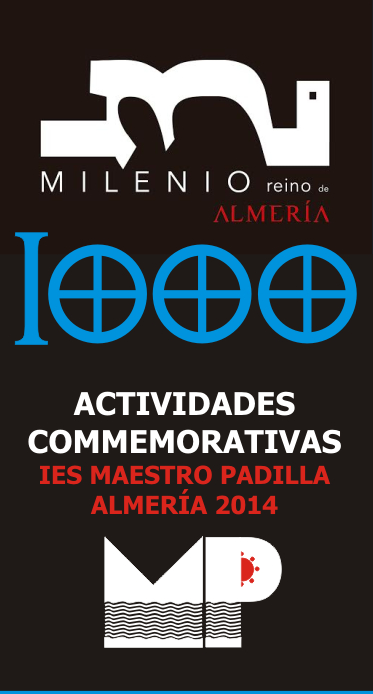 